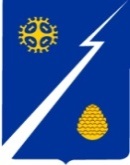 Ханты-Мансийский автономный округ – Югра (Тюменская область)Нижневартовский районАдминистрация  городского поселения ИзлучинскПОСТАНОВЛЕНИЕот 06.09.2019							                                № 839пгт. ИзлучинскВ соответствии с Федеральным законом от 21.12.2001 № 178-ФЗ                             «О приватизации государственного и муниципального имущества», постановлением Правительства Российской Федерации от 27.08.2012 № 860 «Об организации и проведении продажи государственного или муниципального имущества в электронной форме», решением Совета депутатов городского поселения Излучинск от 29.04.2019№ 59 «Об утверждении Положения                         о порядке управления и распоряжения имуществом, находящимся                                в собственности муниципального образования городское поселение Излучинск», на основании пункта 4 прогнозного плана приватизации муниципального имущества городского поселения Излучинск, на 2019 год, утвержденного решением Совета депутатов городского поселения Излучинск от 15.02.2019 № 50:Утвердить условия приватизации муниципального имущества: 2. Считать утратившим силу постановление администрации городского поселения Излучинск от 05.04.2019 № 378 «Об утверждении условий приватизации муниципального имущества».3. Ведущему специалисту отдела организации деятельности администрации поселения Т.А. Чумак внести информационную справку             в оригинал постановления администрации поселения от 05.04.2019 № 378.4. Отделу жилищно-коммунального хозяйства, муниципального имущества и землепользования (И.А. Будник):4.1. Подготовить документы и реализовать муниципальное имущество в соответствии с утвержденными условиями приватизации. В случае признания аукциона несостоявшимся продажу производить в соответствии с действующим законодательством и решением, принятым комиссией по продаже муниципального имущества, находящегося в собственности муниципального образования городское поселение Излучинск.4.2. Подготовить и разместить информационное сообщение о продаже муниципального имущества, указанного в пункте 1 постановления,                               на официальном сайте Российской Федерации в информационно-телекоммуникационной сети «Интернет»: http://torgi.gov.ru, на официальном сайте органов местного самоуправления городского поселения Излучинск и на электронной площадке ЗАО «Сбербанк – Автоматизированная Система Торгов: www.utp.sberbank-ast.ru.5. Исполняющему обязанности начальника отдела организации деятельности администрации поселения С.В. Лобику обнародовать (опубликовать) постановление путем его размещения на официальном сайте органов местного самоуправления поселения.6. Постановление вступает в силу после его официального обнародования (опубликования).7. Контроль за выполнением постановления оставляю за собой.Глава администрации поселения	                                                     В.А. БерновикОб утверждении условийприватизации муниципального имущества   НаименованиеНежилое помещение, назначение: нежилое, общая площадь 43,6 кв.м, этаж: № 1, номер на поэтажном плане 1007 Адрес объектаХанты-Мансийский автономный округ – Югра, Нижневартовский район, пгт. Излучинск,ул. Пионерная, д. 4, пом. 1007Начальная цена с учетом НДС (20%), руб.203 000,00 руб. (Двести три тысячи руб. 00 коп.) Способ приватизацииАукцион, открытый по составу участников, в электронной формеФорма подачи предложений о цене объекта приватизацииОткрытая форма Размер задатка20 процентов от начальной цены объекта приватизацииШаг аукциона5 процентов от начальной ценыФорма платежа по результатам аукционаединовременная оплата путем перечисления на бюджетный счет продавца